ALLEGATO “C” – SUPPORTI AL FUNZIONAMENTO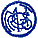 Tenuto conto del Verbale di accertamento e del Profilo di funzionamento, si individuano le principali dimensioni interessate dal bisogno di supporti per l’alunno/a	 e le condizioni di contesto facilitanti.L’Istituzione scolastica e l’Ente territoriale provvederanno a rendere disponibili i relativi fabbisogni di risorse professionali per il sostegno e l’assistenza e ad attuare gli interventi educativo-didattici, di assistenza igienica e di base e di assistenza specialistica, nell’ambito dei range correlati all’entità della potenziale restrizione della partecipazione indicati nella Tabella C1.COMUNICAZIONEAssistenza specialistica alla comunicazione (per azioni riconducibili ad interventi educativi):Comunicazione:assistenza ad alunni/e con disabilità visiva	◻assistenza ad alunni/e con disabilità uditiva	◻assistenza ad alunni/e con disabilità intellettive e disturbi del neurosviluppo	◻Altro: 	AUTONOMIAAssistenza specialistica all’autonomiaEducazione e sviluppo dell'autonomia, nella:cura di sé ◻mensa	◻altro	◻  (specificare	.)igienica	◻spostamenti	◻mensa	◻altro	◻ (specificare	.)Situazione iniziale in rapporto alle “capacità” dell’alunnoDIAGNOSIICD-9CM (ICD 10):a. Dimensione della relazione, dell’interazione e della socializzazionea. Dimensione della relazione, dell’interazione e della socializzazionea. Dimensione della relazione, dell’interazione e della socializzazionea. Dimensione della relazione, dell’interazione e della socializzazioneb. Dimensione della comunicazione e del linguaggio:b. Dimensione della comunicazione e del linguaggio:b. Dimensione della comunicazione e del linguaggio:b. Dimensione della comunicazione e del linguaggio:c. Dimensione dell’autonomia e dell’orientamento:c. Dimensione dell’autonomia e dell’orientamento:c. Dimensione dell’autonomia e dell’orientamento:c. Dimensione dell’autonomia e dell’orientamento:d. Dimensione cognitiva, neuropsicologica e dell’apprendimento:d. Dimensione cognitiva, neuropsicologica e dell’apprendimento:d. Dimensione cognitiva, neuropsicologica e dell’apprendimento:d. Dimensione cognitiva, neuropsicologica e dell’apprendimento:Entità delle difficoltà nello svolgimento delle attività comprese in ciascun dominio/dimensione tenendo conto dei fattori ambientali implicatiAssenteLieveMediaElevataMolto elevataEntità delle difficoltà nello svolgimento delle attività comprese in ciascun dominio/dimensione tenendo conto dei fattori ambientali implicatiAssenteLieveMediaElevataMolto elevataEntità delle difficoltà nello svolgimento delle attività comprese in ciascun dominio/dimensione tenendo conto dei fattori ambientali implicatiAssenteLieveMediaElevataMolto elevata